Встреча с предпринимателями                       
  Цель встречи: Раскрыть суть предпринимательства. 
  Задачи: 
1)Показать старшеклассникам значимость предпринимательства для общества, для развития экономики России. 
2)Показать, что необходимо для создания своего дела: личные качества, финансы, знание дела, подсказка профессионалов. 
3)Дать учащимся «почву» для размышления о создании своего дела. 
На встрече присутствовали: 
Директор МБОУ СОШ Цыбяков А.А. Гости.

Ответственный за реализацию проекта Фёдорова Р.Н. 
Учащиеся 9, 10, 11 классов. . 
План встречи: 
1.Вступительное слово . 
2.Выступление ИП.Лапаева А.А. 
3.Вопросы к предпринимателю. 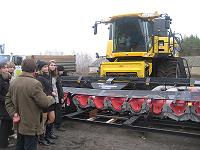 4.Выступление ИП Цыбяковой В.И.5.Вопросы к предпринимателю.6.Выступление агитбригады «Колосок»7.Подведение итогов.
Ход встречи: 
1.Фёдорова Р.Н. 
- Ребята, предпринимательство возникло очень давно. История российского предпринимательства насчитывает более тысячи лет. Еще во времена Киевской Руси оно существовало в виде торговли и промыслов (звероводства и бортничества). 
Сегодня сферы деятельности предпринимателей самые разнообразные: это и частный детектив, парикмахерские, строительные фирмы сельское хозяйство и другие. Они обеспечивают общество нужными товарами и услугами, создают новую продукцию, о которой рынок еще не знал. Это очень важно для развития экономики страны. (презентация «Развитие предпринимательства в России»)
Хочу познакомить вас с нашими местными предпринимателями.1 ведущий.Здравствуйте уважаемые гости.2 ведущий.Мы рады приветствовать Вас на нашей встрече.1 ведущий.Если мы хотим кого-тоВстретить с честью и почётом,Встретить щедро ,от души,С уважением большим.То гостей таких встречаемКруглым,пышным караваем.Он на блюде расписномС белоснежным рушником.2 ведущий.С караваем соль подносим,Поклонясь,отведать прсим:-Дорогой наш гость и друг!Принимай хлеб-соль из рук.(девочка в русском национальном костюме вручает гостям хлеб=холь) 
Лапаев А.А. 
- Ребята, наше предприятие занимается выращиванием зерновых культур и их хранением. Перед вами техника, с помощью которой возделывается почва, сеется зерно, убирается урожай, вся техника импортного производства. Наверное, вас поражают своими масштабами емкости для хранения зерна. На данном предприятии трудоустроен ? человек вашего села. В будущем планируется начать переработку зерна, в связи с чем количество рабочих мест увеличится. 
.Вопросы к предпринимателю. 
- Сколько вам понадобилось денег, чтобы начать дело, т. е. каков был стартовый капитал? 
- Какие планы на расширение бизнеса? 
- Что Вы делаете для того, чтобы выжить в условиях конкуренции? 
- Есть ли у Вас знакомые предприниматели, с которых Вы хотели бы брать пример и Вам есть чему у них поучиться? 
- Как проводите свободное время? 
- Есть ли у Вас заветная мечта и в чем ее суть? Цыбякова В.И.- Моя предпринимательская деятельность началась очень давно. Толчком для реализации своих идей послужило закрытие детского сада, где я долгие годы проработала воспитателем. Браться за свое дело было очень страшно, ведь нужно было вкладывать свои личные сбережения. Но лиха беда начало. Слава богу, все получилось. На данный момент в нашем магазине широкий ассортимент разных товаров. Есть планы на будущее, пока не раскрываю секретов, боюсь сглазить. 
Вера Ивановна, что самое главное в предпринимательстве?- В предпринимательстве самое главное- это честность и внимательность, ведь к каждому покупателю нужно уметь находить отдельный подход, изучить покупательский спрос.- Легко ли быть предпринимателем?- Нет, предпринимателем быть нелегко. Как и любая профессия, предпринимательство требует терпения, усидчивости, справедливости, внимательности и честности. Необходимо с ранних лет ставить перед собой вопрос «Кем я буду?», и воспитывать в себе эти качества.- Какие школьные предметы нужны, чтобы стать предпринимателем?- Русский язык и математика – изучение  этих предметов обязательно во всех специальностях , но на сегодняшний день, очень важно знать иностранный язык, и уметь владеть компьютером.-На что Вы в первую очередь обращаете внимание, когда берете на работу продавца, на оценки в дипломе или на самого человека?- Разумеется, большое внимание мы обращаем на оценки в дипломе, но на то, какого человека брать на работу, мы без внимания тоже не оставляемСлово агитбригаде «Колосок»1.Предприниматель — это смелый,
Бизнесмен умелый,
Много — много знающий,
От дела не страдающий!
2.Предпринимателем быть очень уж непросто
Нужно ответственность всегда на плечи брать
Но, если взялись вы за дело это точно
То ничего не сможет вам уж помешать!
3.Пусть все дела всегда идут лишь в гору!
Пусть вас оберегает от невзгод
Ваш Ангел, что вас вывел на дорогу
Любви, удачи, счастья и банкнот4.Сам себе являешься ты боссом,
Все дела ведёшь ты осторожно.
Предпринимателем ты стал,
Карьеру сам себе ты создавал.
1.Свой бизнес начинали вы с нуля,
И вот теперь он вам доход несет.!
Пусть новые высоты достигая
Вы будете всегда счастливей всех,
Работа ваша, бизнесмен, такая,
И пусть не будет никаких помех2.Пускай доходы множатся,
Расходы уменьшаются,
А конкурент везучести
Пусть вашей удивляется.


3.Ты у нас — предприниматель!
Пожелания принимай,
Чтоб здоровья было много,
Чтоб налоговая к нам
Отнеслась не очень строго!
4.Чтобы счастье и любовь
Шли всегда с тобою рядом,
Чтобы очень тяжкий труд
Увенчался бы наградой!

1.Вера Ивановна,Вам  посвящается! Вы смело на рынок выходите, Берете у банков взаймы! Торгуете, кормите, поите, Чтоб были довольными мы. Вы нас одеваете в платьица, Мы с вами свежи и новы! И нам не обидно потратиться, Чтоб были довольными вы! 2.Предприниматель ты, бесспорно,
Отличный, важный, деловой!
За бизнес ты стоишь горою,
Доволен персонал тобой!
3.Расчет ведешь, налоги платишь,
А отпуск даже не берешь:
Все свое время, силы тратишь.
Одно хотим лишь пожелать:
Как можно чаще отдыхать!

4.А у Вас есть свой праздник----День российского предпринимателя – Здравствуй, купец богатый, свезло тебе сегодня. Потому что я тебе звоню, бабушка Ефимия. Заговорю тебя на успехи в бизнесе твоем да делах заморских. Слушай. Корабли плывите, рабу божьему товар везите, денежка золотая копись да не переводись, работники твои трудятся рук не покладая, тебя уважают, работу обожают. Конкуренты позади, много планов впереди, кризис раба божьего не трожь, не тревожь, бухгалтерия сводись. Ну пока, давай, трудись!...

1.Предприниматели России, сегодня говорим про вас,
Мы вспоминаем о бессилие России нашей в трудный час.
Когда страна в разгар разрухи в «девяностые» года -
Пылала, и на ваши руки легла ответственность тогда,
2.За счастье новых поколений и за сегодняшнюю жизнь,
Вы не стояли на коленях, прося у Бога – «поделись».
А вместо этого «пахали», от поздней ночи до утра…
Предприниматели России! Мы поздравляем вас! Ура!(дети вручают гостям цветы)
3.Желаем процветания,
Желаем не болеть,
Желаем созидания,
Душою не стареть4.А сколько дел в селе?Село,земля – матушка,наша малая Родина!Подведение итогов.Предпринимательство актуально для нашего  общества, для развития человека как личности. 
Оно  необходимо для создания своего дела Оно,как мы считаем, дает «почву» для размышления о создании своего дела                                    Есть на окраине России уголок,Который дорог мне,Который я люблю.Мое село, как мини- городокЖивет и здравствует,Храня любовь мою.                                                Песня «Околица»                                                     Уважаю старшихИ селом своим горжусь,И районом нашим.Широки просторы наши,Предстоит нам много дел,Чтобы краше и светлейСтановилось каждый день.Песня «Деревенская дорога»1 ведущий.Возможно ,будущее нашего села за тобой,за тобой,за мной,за нами